      В соответствии с п. 1 ст. 39.18 Земельного кодекса Российской Федерации, прошу Вас опубликовать извещение о предоставлении земельного участка                       на официальном сайте администрации Корсаковского района                                    в информационно-телекоммуникационной сети «Интернет» следующего содержания:      «Администрация Корсаковского района извещает о предстоящем предоставлении в аренду земельного участка из земель сельскохозяйственного назначения; разрешенное использование: сельскохозяйственное использование, площадью 70 000 кв. м., кадастровый №: 57:12:0050101:58, расположенного         по адресу: Российская Федерация, Орловская область, Корсаковский район, Парамоновское с/п., северо-восточнее д. Малиново-Заречье.                                            Заинтересованные граждане, могут в течение 30 (тридцати) дне с момента опубликования извещения ознакомиться со схемой земельного участка                       по адресу: Орловская область, Корсаковский район, с. Корсаково,                            ул. Советская, д. 31, каб. 17. Время ознакомления: рабочие дни с 9.00 до 17.00. Перерыв  с 13.00 до 14.00.      Дополнительную информацию вы можете получить по телефону             8(48667)2-11-41».                                                             Приложение: на 1 л. в 1 экз. в эл. виде Гл. специалист отдела                                                                           Е. И. Войнова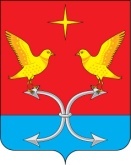 АДМИНИСТРАЦИЯ
КОРСАКОВСКОГО РАЙОНАОРЛОВСКОЙ ОБЛАСТИОТДЕЛ  ПО УПРАВЛЕНИЮ МУНИЦИПАЛЬНЫМ ИМУЩЕСТВОМул. Советская, д. 31, с. КорсаковоКорсаковский район, Орловская область, 303580Телефон: (48667) 2-11-41Факс: (48667)2-11-91e-mail: krskmi@mail.ru 29.04.2021 г.  №  30На №        от _______Начальникуорганизационно-правовой, кадровой работы и делопроизводстваадминистрацииКорсаковского районаОрловской областиСкомороховой С. Н.